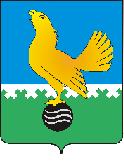 Ханты-Мансийский автономный округ-Юграмуниципальное образованиегородской округ город Пыть-ЯхАДМИНИСТРАЦИЯ ГОРОДАП О С Т А Н О В Л Е Н И ЕОт 24.06.2016									№ 148-паО внесении изменений  в постановление  администрации города от 30.09.2013 № 245-па «Об утверждении административногорегламента осуществления муниципального жилищного контроля на территориигорода Пыть-Ях»(в ред. от 11.03.2014 № 37-па,от 22.09.2014 № 234-па,от 23.03.2015 № 64-паот 08.06.2015 № 177-паот 07.12.2015 № 328-па)	В соответствии с Уставом города Пыть-Яха, постановлением администрации города  от 10.01.2012 № 01-па «Об утверждении Регламента администрации муниципального образования городской округ  город Пыть-Ях», с целью повышения эффективности деятельности администрации города, снижения количества административных процедур, внести в постановление администрации города от 30.09.2013 № 245-па «Об утверждении административного регламента осуществления муниципального жилищного контроля на территории города Пыть-Ях» следующие  изменения: 1.	В приложении к постановлению:  1.2.	Пункт 1.4 дополнить подпунктами 12 - 18 следующего содержания:«12) Федеральный закон от 23.11.2009г. №261-ФЗ «Об энергосбережении и о повышении энергетической эффективности и о внесении изменений в отдельные законодательные акты Российской Федерации»   (опубликован в издании «Российская газета», N 226, 27.11.2009 г.);13) Закон Ханты-Мансийского автономного округа - Югры от 11.06.2010 №102-оз «Об административных правонарушениях» (опубликован в газете  «Новости Югры», N 107, 13.07.2010г.);14) Постановление Правительства Российской Федерации от 13.08.2006   № 491 «Об утверждении Правил содержания общего имущества в многоквартирном доме и Правил изменения размера платы за содержание и ремонт жилого помещения в случае оказания услуг и выполнения работ по управлению, содержанию и ремонту общего имущества в многоквартирном доме ненадлежащего качества и (или) с перерывами, превышающими установленную продолжительность» (опубликован в издании «Российская газета», №184, 22.08.2006 г.);	15) Постановление Государственного комитета Российской Федерации по строительству и жилищно-коммунальному комплексу № 170 от 27.09.2003 «Об утверждении Правил и нормы технической эксплуатации жилищного фонда (опубликовано в   издании «Российская газета», N 214, 23.10.2003 (дополнительный выпуск);16) Постановление Правительства Российской Федерации от 06.05.2011    № 354 «О предоставлении коммунальных услуг собственникам и пользователям помещений в многоквартирных домах и жилых домов»  (опубликовано в  издании «Российская газета», N 116, 01.06.2011 г.);17) Постановление Правительства Российской Федерации от 21.01.2006    № 25 «Об  утверждении Правил пользования жилыми помещениями» (опубликовано   в издании «Российская газета», N 16, 27.01.2006);18) Постановление Правительства Российской Федерации от 23.05.2006  № 306 «Об  утверждении Правил  установления и определения нормативов потребления коммунальных услуг (опубликовано в издании «Российская газета», № 114, 31.05.2006 г.)».1.3.	В пункте 2.1.1 раздела 2 слова «E-mail: 400@gov86.org»  заменить словами «E-mail: omjk@gov86.org».1.4.	В разделе 3:1.4.1.	В пункте  3.3.2.9 слова  «распоряжения администрации города» заменить словами «приказа руководителя органа муниципального  контроля».1.4.2.	Абзац 1 пункта 3.3.2.3 изложить в новой редакции:«Проект приказа руководителя органа муниципального  контроля о проведении плановой (внеплановой) проверки готовит муниципальный жилищный инспектор в отношении юридических лиц и индивидуальных предпринимателей в соответствии с типовой формой, утвержденной приказом Министерства экономического развития Российской Федерации от 30.04.2009 № 141 «О реализации положений Федерального закона «О защите прав юридических лиц и индивидуальных предпринимателей при осуществлении государственного контроля (надзора) и муниципального контроля», в отношении граждан по форме согласно приложению №8 к настоящему регламенту. Приказ руководителя органа муниципального  контроля о проведении плановой (внеплановой) проверки  подписывает руководитель органа муниципального  контроля либо уполномоченное лицо.».1.4.3.	В пункте 3.3.2.6 после слов «индивидуального предпринимателя», «индивидуальных предпринимателей» дополнить словами «гражданина», «граждан» соответственно.1.4.4.	В пункте 3.3.2.9 слова «распоряжение  администрации города» заменить словами «приказ руководителя органа муниципального  контроля».1.4.5.	Пункт 3.4.2. изложить в новой редакции:	«3.4.2. По результатам мероприятий, проведенных в целях осуществления муниципального жилищного контроля, уполномоченное должностное составляет:	-		в отношении  юридического лица, индивидуального предпринимателя акт проверки по типовой форме, утвержденной приказом Министерства экономического развития Российской Федерации от 30.04.2009 №141 «О реализации положений Федерального закона «О защите прав юридических лиц и индивидуальных предпринимателей при осуществлении государственного контроля (надзора) и муниципального контроля»; -		в отношении  граждан акт  обследования  муниципального жилищного  фонда, по  форме  согласно приложению  №3 к  настоящему регламенту, или акт проверки соблюдения гражданами обязательных требований, установленных  в отношении  муниципального жилищного фонда, по форме согласно приложению №9  к  настоящему регламенту.Отказ  гражданина обеспечить доступ в жилое/нежилое помещение, муниципальному жилищному инспектору оформляется  актом по форме, установленной приложением №10 к настоящему регламенту.».1.4.6.	В пункте 3.5.3 слова «служебная записка  о необходимости проведения»  заменить словами «приказ о проведении».1.5.	Приложение № 3 изложить в новой редакции согласно приложению № 1. 1.6.	Дополнить постановление приложениями №№ 8, 9, 10 согласно приложениям №№ 2, 3, 4. 2.	Сектору по связям с общественными организациями и СМИ  управления делами (О.В.Кулиш) опубликовать постановление в печатном средстве массовой информации «Официальный вестник».3.	Отделу по информационным ресурсам (Мерзляков А.А.) разместить постановление на официальном сайте администрации города в сети Интернет.4.	Настоящее постановление вступает в силу после его официального опубликования.5.	Контроль за выполнением постановления возложить на заместителя главы администрации города по жилищно-коммунальному комплексу - начальника управления по жилищно-коммунальному комплексу, транспорту и дорогам Кочерещенко А.И.Глава  администрации города Пыть-Яха						                             Р. И. СтадлерПриложение №1к постановлению администрации города Пыть-Яхаот 24.06.2016 № 148-па      «___»  ______________ 20___ г.                                                                                                          (дата составления акта)                                                                                             _______________________                                                                                                          (время составления акта)АКТ обследования муниципального жилищного фонда№ __________Нами,_____________________________________________________________                                                                                                              (фамилия, имя, отчество, должность)В присутствии:________________________________________________________________Ф. И. О. гражданина или представителя юридического лица ,  индивидуального предпринимателяпроведено обследование жилого/нежилого помещения, расположенного по адресу: ________________________________________________________________________________с целью _____________________________________________________________________Основание  владения и пользования жилым/нежилым помещением _________________ (договор, правоустанавливающие документы на  жилое/нежилое помещение, технический/кадастровый паспорт помещения при наличии)Основание проведения обследования_______________________________________                                                                                   (обращения, заявление, информации и т.д.)При обследовании установлено следующее: ____________________________________________________________________________________________________________________________________Доступ в жилое/нежилое помещение предоставлен с согласия Фамилия инициалы и подписьПодписи:___________________                                            (подпись)                               ( расшифровка подписи)                                     Приложение № 2 к постановлению администрации города Пыть-Яха от 24.06.2016 № 148-паНа официальном бланкеП Р И К А З (РАПОРЯЖЕНИЕ)руководителя органа муниципального контроля о проведении__________________________________________________________(плановой/внеплановой, документарной/ выездной)проверки гражданина   от __________________ г. №________Провести внеплановую выездную проверку гражданина:  (фамилия, имя, отчество)2. (место жительства физического лица)Назначить лицом(ми), уполномоченным(ми) на проведение проверки:(фамилия, имя, отчество и должность, уполномоченного(ых) на проведение проверки)4. Привлечь к проведению проверки в качестве экспертов, представителей экспертных организаций следующих лиц: (фамилия, имя, отчество участвующих  в проведение проверки)5. Установить, что:- настоящая проверка проводится с целью:________________________________________________________________      При установлении целей проводимой проверки указывается следующая информация:а) в случае проведения плановой проверки:– ссылка на утвержденный ежегодный план проведения плановых проверок;б) в случае проведения внеплановой выездной проверки:– реквизиты ранее выданного проверяемому лицу предписания об устранении выявленного нарушения, срок для исполнения которого истек;– реквизиты обращений и заявлений граждан, юридических лиц, индивидуальных предпринимателей, поступивших в органы муниципального контроля;– реквизиты требования прокурора о проведении внеплановой проверки в рамках надзора за исполнением законов и реквизиты прилагаемых к требованию материалов и обращений;-  задачами настоящей проверки являются:______________________________6. Предметом настоящей проверки является: ________________________7. Срок проведения проверки: _________ рабочих дней.К проведению проверки приступить с ________________проверку окончить не позднее _____________________8. Правовые основания проведения проверки: (ссылка на положение нормативного правового акта, в соответствии с которым осуществляется проверка; ссылка на положения (нормативных) правовых актов, устанавливающих требования, которые являются предметом проверки)9. В процессе проверки провести следующие мероприятия по контролю, необходимые для достижения целей и задач проведения проверки: ___________________________________________________________________10. Перечень административных регламентов по осуществлению муниципального контроля (при их наличии): (с указанием наименований, номеров и дат их принятия)11.Перечень документов, представляемых физическим  лицом, необходимых для достижения целей и задач проведения проверки: ______________________________________________________________Уполномоченное лицо					____________________			Копию приказа получил: _________________________________________					(Ф.И.О.		Подпись, дата)Проект приказа подготовил:Приложение №3к постановлению администрации города Пыть-Яхаот 24.06.2016 № 148-па «___» ______________ 20___ г.   (дата составления акта)                                                                       _______________________   (время составления акта)АКТ ПРОВЕРКИорганом муниципального жилищного контроля физического лица                                                              № __________«___» _______________ 20___ г. по адресу ____________________________                                                                                                                  (место проведения проверки)                                                                               На основании: ___________________________________________________(реквизиты (номер, дата) приказа/ распоряжения органа муниципального контроля о проведении проверки)была проведена проверка в отношении:__________________________________________________________________(фамилия, инициалы физического лица, в отношении которого проводится проверка)Продолжительность проверки: _________________________________________________________________Акт составлен: __________________________________________________________________(наименование органа муниципального контроля)С  копией  распоряжения  о  проведении  проверки  ознакомлен: (заполняется  при проведении выездной проверки)__________________________________________________________________(Фамилия, инициалы физического лица,  в отношении которого проводится проверка, подпись, дата, время)Лицо (а), проводившее проверку: __________________________________________________________________  (фамилия, инициалы, должность лица (лиц), проводившего(их) проверку; В случае привлечения к участию в проверке экспертов, экспертных организаций указывается (фамилии, инициалы, должности экспертов и/или наименование экспертных  организаций)При проведении проверки присутствовали: ______________________________________________________________________________________________(фамилии, инициалы лиц, присутствовавших при проведении проверки)В ходе проведения проверки:выявлены  нарушения обязательных требований  или требований,  установленных муниципальными правовыми актами:__________________________________________________________________(с указанием характера нарушений; лиц, допустивших нарушения)- выявлены факты невыполнения требований органа муниципального жилищного контроля  (с указанием  реквизитов   выданных  требований   об   устранении  выявленных нарушений): __________________________________________________________________- нарушений не выявлено    _____________________________________________________Прилагаемые документы: __________________________________________________________________Подписи лиц, проводивших проверку:     __________________________________________С  актом   проверки  ознакомлен(а),   копию  акта  со  всеми   приложениямиполучил(а):      _________________________________________________________                          (фамилия, инициалы физического лица, уполномоченного представителя)Пометка об отказе ознакомления с актом проверки: _________________________________                                                                 (подпись уполномоченного должностного лица (лиц), проводившего проверку)Приложение №4к постановлению администрации города Пыть-Яха от 24.06.2016 № 148-паНа бланке органа муниципального контроляНа бланке органа муниципального контроляНа бланке органа муниципального контроляНа бланке органа муниципального контроляНа бланке органа муниципального контроляНа бланке органа муниципального контроляНа бланке органа муниципального контроляНа бланке органа муниципального контроляНа бланке органа муниципального контроляНа бланке органа муниципального контроляНа бланке органа муниципального контроляНа бланке органа муниципального контроляот «»г. Nг. NАКТ
о воспрепятствовании доступу должностного лица
 в помещение  проверяемого лицаАКТ
о воспрепятствовании доступу должностного лица
 в помещение  проверяемого лицаАКТ
о воспрепятствовании доступу должностного лица
 в помещение  проверяемого лицаАКТ
о воспрепятствовании доступу должностного лица
 в помещение  проверяемого лицаАКТ
о воспрепятствовании доступу должностного лица
 в помещение  проверяемого лицаАКТ
о воспрепятствовании доступу должностного лица
 в помещение  проверяемого лицаАКТ
о воспрепятствовании доступу должностного лица
 в помещение  проверяемого лицаАКТ
о воспрепятствовании доступу должностного лица
 в помещение  проверяемого лицаАКТ
о воспрепятствовании доступу должностного лица
 в помещение  проверяемого лицаАКТ
о воспрепятствовании доступу должностного лица
 в помещение  проверяемого лицаАКТ
о воспрепятствовании доступу должностного лица
 в помещение  проверяемого лицаАКТ
о воспрепятствовании доступу должностного лица
 в помещение  проверяемого лицаПри проведении проверки:При проведении проверки:При проведении проверки:При проведении проверки:При проведении проверки:,,,,,,,,,,,,(указывается фамилия, имя, отчество (при наличии) проверяемого лица,
адрес места жительства)(указывается фамилия, имя, отчество (при наличии) проверяемого лица,
адрес места жительства)(указывается фамилия, имя, отчество (при наличии) проверяемого лица,
адрес места жительства)(указывается фамилия, имя, отчество (при наличии) проверяемого лица,
адрес места жительства)(указывается фамилия, имя, отчество (при наличии) проверяемого лица,
адрес места жительства)(указывается фамилия, имя, отчество (при наличии) проверяемого лица,
адрес места жительства)(указывается фамилия, имя, отчество (при наличии) проверяемого лица,
адрес места жительства)(указывается фамилия, имя, отчество (при наличии) проверяемого лица,
адрес места жительства)(указывается фамилия, имя, отчество (при наличии) проверяемого лица,
адрес места жительства)(указывается фамилия, имя, отчество (при наличии) проверяемого лица,
адрес места жительства)(указывается фамилия, имя, отчество (при наличии) проверяемого лица,
адрес места жительства)(указывается фамилия, имя, отчество (при наличии) проверяемого лица,
адрес места жительства)уведомленного о проведении проверки в порядке, установленном административным регламентом  осуществления муниципального жилищного контроля на территории города Пыть-Яха, должностным лицом, осуществляющим муниципальный контроль:уведомленного о проведении проверки в порядке, установленном административным регламентом  осуществления муниципального жилищного контроля на территории города Пыть-Яха, должностным лицом, осуществляющим муниципальный контроль:уведомленного о проведении проверки в порядке, установленном административным регламентом  осуществления муниципального жилищного контроля на территории города Пыть-Яха, должностным лицом, осуществляющим муниципальный контроль:уведомленного о проведении проверки в порядке, установленном административным регламентом  осуществления муниципального жилищного контроля на территории города Пыть-Яха, должностным лицом, осуществляющим муниципальный контроль:уведомленного о проведении проверки в порядке, установленном административным регламентом  осуществления муниципального жилищного контроля на территории города Пыть-Яха, должностным лицом, осуществляющим муниципальный контроль:уведомленного о проведении проверки в порядке, установленном административным регламентом  осуществления муниципального жилищного контроля на территории города Пыть-Яха, должностным лицом, осуществляющим муниципальный контроль:уведомленного о проведении проверки в порядке, установленном административным регламентом  осуществления муниципального жилищного контроля на территории города Пыть-Яха, должностным лицом, осуществляющим муниципальный контроль:уведомленного о проведении проверки в порядке, установленном административным регламентом  осуществления муниципального жилищного контроля на территории города Пыть-Яха, должностным лицом, осуществляющим муниципальный контроль:уведомленного о проведении проверки в порядке, установленном административным регламентом  осуществления муниципального жилищного контроля на территории города Пыть-Яха, должностным лицом, осуществляющим муниципальный контроль:уведомленного о проведении проверки в порядке, установленном административным регламентом  осуществления муниципального жилищного контроля на территории города Пыть-Яха, должностным лицом, осуществляющим муниципальный контроль:уведомленного о проведении проверки в порядке, установленном административным регламентом  осуществления муниципального жилищного контроля на территории города Пыть-Яха, должностным лицом, осуществляющим муниципальный контроль:уведомленного о проведении проверки в порядке, установленном административным регламентом  осуществления муниципального жилищного контроля на территории города Пыть-Яха, должностным лицом, осуществляющим муниципальный контроль:,,,,,,,,,,,,(Ф.И.О. должностных лиц, проводящих проверку, занимаемые ими должности)(Ф.И.О. должностных лиц, проводящих проверку, занимаемые ими должности)(Ф.И.О. должностных лиц, проводящих проверку, занимаемые ими должности)(Ф.И.О. должностных лиц, проводящих проверку, занимаемые ими должности)(Ф.И.О. должностных лиц, проводящих проверку, занимаемые ими должности)(Ф.И.О. должностных лиц, проводящих проверку, занимаемые ими должности)(Ф.И.О. должностных лиц, проводящих проверку, занимаемые ими должности)(Ф.И.О. должностных лиц, проводящих проверку, занимаемые ими должности)(Ф.И.О. должностных лиц, проводящих проверку, занимаемые ими должности)(Ф.И.О. должностных лиц, проводящих проверку, занимаемые ими должности)(Ф.И.О. должностных лиц, проводящих проверку, занимаемые ими должности)(Ф.И.О. должностных лиц, проводящих проверку, занимаемые ими должности)уполномоченным на право проведения проверки в соответствии с приказом от «____»_____________20__ г. N _____ было отказано в доступе в помещение проверяемого лица, расположенного поуполномоченным на право проведения проверки в соответствии с приказом от «____»_____________20__ г. N _____ было отказано в доступе в помещение проверяемого лица, расположенного поуполномоченным на право проведения проверки в соответствии с приказом от «____»_____________20__ г. N _____ было отказано в доступе в помещение проверяемого лица, расположенного поуполномоченным на право проведения проверки в соответствии с приказом от «____»_____________20__ г. N _____ было отказано в доступе в помещение проверяемого лица, расположенного поуполномоченным на право проведения проверки в соответствии с приказом от «____»_____________20__ г. N _____ было отказано в доступе в помещение проверяемого лица, расположенного поуполномоченным на право проведения проверки в соответствии с приказом от «____»_____________20__ г. N _____ было отказано в доступе в помещение проверяемого лица, расположенного поуполномоченным на право проведения проверки в соответствии с приказом от «____»_____________20__ г. N _____ было отказано в доступе в помещение проверяемого лица, расположенного поуполномоченным на право проведения проверки в соответствии с приказом от «____»_____________20__ г. N _____ было отказано в доступе в помещение проверяемого лица, расположенного поуполномоченным на право проведения проверки в соответствии с приказом от «____»_____________20__ г. N _____ было отказано в доступе в помещение проверяемого лица, расположенного поуполномоченным на право проведения проверки в соответствии с приказом от «____»_____________20__ г. N _____ было отказано в доступе в помещение проверяемого лица, расположенного поуполномоченным на право проведения проверки в соответствии с приказом от «____»_____________20__ г. N _____ было отказано в доступе в помещение проверяемого лица, расположенного поуполномоченным на право проведения проверки в соответствии с приказом от «____»_____________20__ г. N _____ было отказано в доступе в помещение проверяемого лица, расположенного поадресу:адресу:............(указывается дополнительная информация)(указывается дополнительная информация)(указывается дополнительная информация)(указывается дополнительная информация)(указывается дополнительная информация)(указывается дополнительная информация)(указывается дополнительная информация)(указывается дополнительная информация)(указывается дополнительная информация)(указывается дополнительная информация)(указывается дополнительная информация)(указывается дополнительная информация)Должностные лица, проводящие проверку:Должностные лица, проводящие проверку:Должностные лица, проводящие проверку:Должностные лица, проводящие проверку:Должностные лица, проводящие проверку:Должностные лица, проводящие проверку:Должностные лица, проводящие проверку:Должностные лица, проводящие проверку:Должностные лица, проводящие проверку:Должностные лица, проводящие проверку:Должностные лица, проводящие проверку:Должностные лица, проводящие проверку:(Ф.И.О. должностного лица)(Ф.И.О. должностного лица)(Ф.И.О. должностного лица)(Ф.И.О. должностного лица)(Ф.И.О. должностного лица)(Ф.И.О. должностного лица)(подпись, дата)(Ф.И.О. должностного лица)(Ф.И.О. должностного лица)(Ф.И.О. должностного лица)(Ф.И.О. должностного лица)(Ф.И.О. должностного лица)(Ф.И.О. должностного лица)(подпись, дата)Фамилия, имя, отчество (при наличии)Фамилия, имя, отчество (при наличии)Фамилия, имя, отчество (при наличии)Фамилия, имя, отчество (при наличии)Фамилия, имя, отчество (при наличии)Фамилия, имя, отчество (при наличии)Фамилия, имя, отчество (при наличии)Фамилия, имя, отчество (при наличии)Фамилия, имя, отчество (при наличии)Фамилия, имя, отчество (при наличии)Фамилия, имя, отчество (при наличии)гражданина (уполномоченного представителя)гражданина (уполномоченного представителя)гражданина (уполномоченного представителя)гражданина (уполномоченного представителя)гражданина (уполномоченного представителя)гражданина (уполномоченного представителя)гражданина (уполномоченного представителя)гражданина (уполномоченного представителя)(подпись, дата)